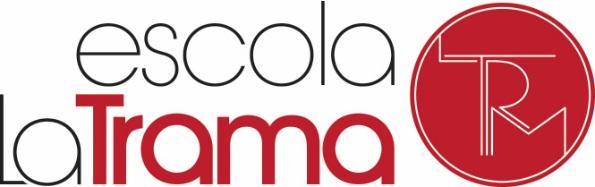 DEMANDA I AUTORITZACIÓ PER DONAR MEDICAMENTS En/Na ……………………………………….....................................…… , pare, mare o tutor/a de l’alumne/a ……………………………………………........... del curs .................................. sota la seva responsabilitat, demana  i autoritza al personal del centre que administri la medicació prescrita.Nom del medicament ...............................................Dosi indicada …………………....……………………..Hora …………………………………….……………….Signatura,	Sabadell, ………… de ………………………… de 20